Методичні рекомендації щодо проведення другого етапу системного перегляду ринківЦі Методичні рекомендації призначені для проведення дослідження якості державного регулювання ринків з метою його подальшого вдосконалення в умовах дефіциту інформації, обмеженого часу та ресурсів. Застосовувати їх належить на другому етапі проведення системного перегляду якості регулювання ринків (Rolling Review) за умови: проведеної інвентаризації ринків, засобів (інструментів) регулювання та цілей/завдань регулювання;сформованих при регуляторах (Міністерствах) робочих груп.Для цілей проведення системного перегляду під якістю (ефективністю) регулювання ринку слід розуміти співвідношення вартості регулювання (з урахуванням побічних ефектів від запровадження регулювання, у т.ч. корупційних ризиків) та його результативності (ступеню досягнення мети, задля досягнення якої застосовувалось регулювання). За результатами проведення аналізу якості (ефективності) регулювання готується Звіт, що оформлюється у вигляді «зеленої книги».У випадку, якщо за результатами аналізу якості (ефективності) регулювання ринку будуть виявлені недоліки, то розробляється концепція необхідних для вдосконалення регулювання ринку змін та план їх впровадження. За результатами цієї роботи готується Звіт, що оформлюється у вигляді «білої книги». На підставі «білої книги», розроблюються проекти нормативно-правових актів, що передбачають впровадження у законодавства концепції ефективного регулювання.Для отримання інформаційної, організаційної чи методологічної підтримки у проведенні перегляду можна звертатись до Офісу ефективного регулювання. Контактна особа: Олексій Дорогань – +380 44 232 30 67; +380 67 407 44 22, o.dorogan@brdo.com.uaВизначення термінівВ цих Методичних рекомендації терміни вжиті в наступному значенні: Сектор економіки (складається з ринків) - велика частина економіки, що має схожі спільні характеристики, економічні цілі, функції та поведінку. Наприклад, сектор сільського господарства.Ринок (складається з бізнес-процесів) - сукупність економічних відносин з виробництва, розподілу, споживання конкретного товару чи послуги або групи однорідних товарів чи послуг. Наприклад, ринок волоського горіху.Бізнес-процес (складається з операцій) - сукупність пов’язаних заходів або завдань, що мають вхідний продукт, додають вартість до нього, та забезпечують вихідний продукт для внутрішнього або зовнішнього споживача. Наприклад, лущення волоського горіху.Спосіб регулювання – сукупність інструментів регулювання, об’єднана за ознакою однієї цілі, особливості впливу на обставини задля її досягнення або характеру впливу на об’єкт регулювання (господарські відносини). Наприклад, обмеження доступу на ринок.Інструмент (засіб) регулювання – документ дозвільного характеру, інший обов’язковий документ, формальна умова, обмеження або їх сукупність, що запроваджується для досягнення регуляторного ефекту (досягнення цілі, вирішення проблеми, виконання завдання). Наприклад, ліцензія на право оптової торгівлі алкогольними напоями, крім сидру та перрі (без додання спирту).Процедура (сукупність заходів та дій в процесі застосування інструменту) - передбачена законом послідовність дій або подій (юридичних фактів), виконання (настання) яких вимагається для виконання регулювання. Наприклад, процедура видачі ліцензії на право оптової торгівлі алкогольними напоями, крім сидру та перрі (без додання спирту).Ціль державного регулювання - стан об’єктивного, вимірюваного показника або групи показників в майбутньому, що здійснюється шляхом запровадження державного регулювання та має бути закріплений у регуляторному законі (ратифікованому міжнародному договорі) або указі Президента України, виданому у порядку, передбаченому перехідними положеннями Конституції України. Наприклад, «охорона довкілля від шкідливого впливу автомобільного транспорту» (ст. 5 Закону України «Про автомобільний транспорт»).Ключовий показник (індикатор) цілі регулювання на ринку - кількісно вимірювані показник, що відображає об’єктивний стан ситуації, явища в економіці або її частині або іншим чином об’єктивно її характеризує з точки зору досягнення цілі на ринку. Наприклад, кількість дорожньо-транспортних пригод на рік через порушення правил про робочий час і час відпочинку водіїв автотранспортних засобів. Проблема – відхилення цільового значення показника цілі політики, заданого ціллю державного регулювання, від фактичного. Наприклад, висока кількість дорожньо-транспортних пригод на рік через порушення правил про робочий час і час відпочинку водіїв автотранспортних засобів.Завдання регулювання – запланована зміна стану ключового показника/індикатора (або групи показників/індикаторів) в майбутньому. Наприклад: зниження кількості дорожньо-транспортних пригод на рік через порушення правил про робочий час і час відпочинку водіїв автотранспортних засобів.Аналіз структури, показників та проблем ринку1.1. Формування переліку бізнес-процесів, з яких складається ринок, шляхом побудови схеми виробництва товарів (надання послуг) на ринкуЩоб виділити бізнес-процеси на ринку, необхідно спочатку виділити товари (послуги), з яких складається ринок та дослідити виробничі процеси, що здійснюються при їх виробленні (наданні).В умовах економічної спеціалізації, різні етапи ланцюга постачання одного товару (послуги) часто виконуються різними компаніями. В залежності від рівня спеціалізації, кожен результат кожного бізнес-процесу може виступати самостійним товаром (послугою), коли він замовляється у окремого постачальника.Виділення товарів (послуг), з яких складається ринок, здійснюється шляхом відбору підкатегорій Статистичної класифікації продукції, затвердженої наказом Держкомстату від 07.10.2011 № 254 «Про затвердження структури Статистичної класифікації продукції».Побудова схеми бізнес-процесів ринку здійснюється наступним чином:1) вибір товару/послуги та послідовне створення бізнес-процесів її виробництва від товару/послуги до стартового процесу;2) послідовне створення пост-виробничих бізнес-процесів (від товару/послуги до реалізації).Наприклад, на початку ланцюга постачання часто будуть розміщені паралельні бізнес процеси, які описують: (1) придбання сировини, або (2) імпорт сировини, або (3) виробництво сировини; а у кінці ланцюга: оптовий продаж певної готової продукції, або (2) роздрібний продаж готової продукції. Послідовними бізнес-процесами є такі бізнес-процеси, через які товар (послуга) у процесі виробництва (надання) проходять послідовно. Паралельними бізнес-процесами є такі бізнес-процеси, які здійснюються при виробництві (наданні) товару (послуги) альтернативно.За результатами виділення бізнес-процесів на ринку, формується перелік бізнес процесів, що існують на ринку, та схематичне зображення ланцюга постачання, у якому вони розміщені.Результат виділення товарів (послуг), з яких складається ринок відображається у таблиці №1, результат виділення бізнес-процесів на ринку відображається у таблиці №2, результат побудови схеми відображається у вигляді схеми, приклад якої наведений у схемі №1.Таблиця №1Таблиця №1. Перелік товарів (послуг) ринкуПриклад заповнення таблиці №1Перелік товарів (послуг) ринку горіх волоськийТаблиця №2Таблиця №2. Перелік бізнес-процесів, з яких складається ринокПриклад заповнення таблиці №2Перелік бізнес-процесів ринку горіх волоськийСхема №1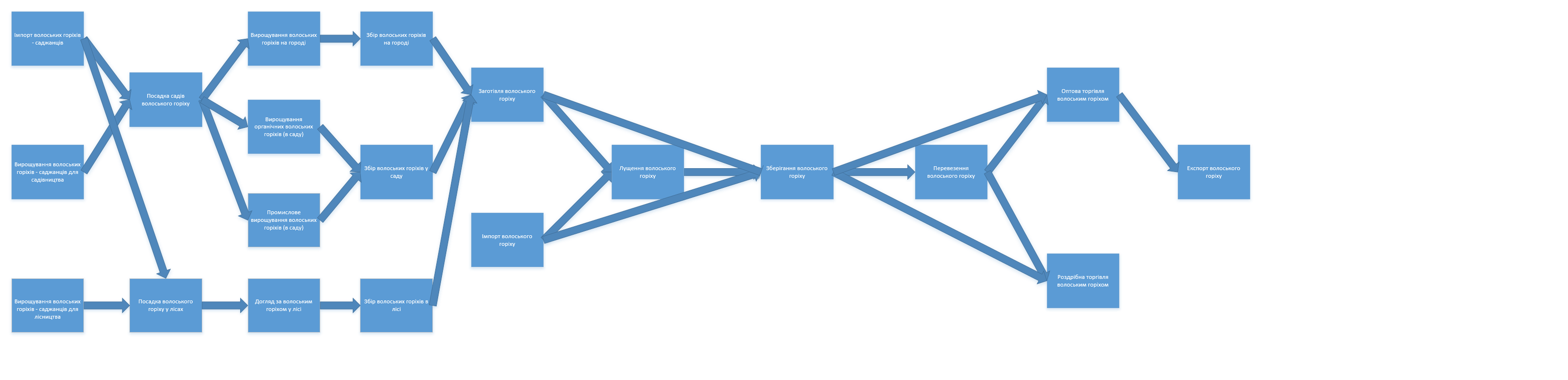 Продовження схеми №11.2. Визначення показників ринкуУ ході аналізу ринку встановлюються: показники ринку; джерела інформації для встановлення фактичного значення таких показників; одиниця виміру показників ринку;періодичність вимірювання показників ринку;значення показників ринку; зв’язок між показниками ринку та бізнес-процесами (за наявності такого зв’язку).Обов’язковими для збору показниками є:Показники діяльності підприємств на ринку за розміром (великі, середні, малі та мікропідприємства), за регіоном та за поділом на юридичних осіб та фізичних осіб-підприємців (кількість підприємств, кількість зайнятих працівників, обсяг реалізованої продукції тощо);Показники імпорту-експорту та вартості товарів, що виробляються та\або споживаються на ринку (у бізнес-процесах), у тому числі котирування товарів на світових товарних біржах та дані ООН щодо імпорту-експорту;Показники сплачених податків, зборів, придбаних адміністративних послуг;Показники отриманої державної допомоги (субсидії, знижки тощо);Показник рівня конкуренції на ринку (індекс Херфіндаля-Хіршмана).Результат визначення показників ринку визначається у таблиці № 3, результат визначення значень показників ринку визначається у таблиці №4.Таблиця №3Таблиця №3. Перелік показників ринкуПриклад заповнення таблиці №3Таблиця №4Таблиця №4. Перелік значень показників ринкуПриклад заповнення таблиці №4Перелік значень показників ринку волоського горіху1.3 Аналіз основних груп заінтересованих осібДля здійснення консультацій та опитувань здійснюється аналіз основних груп заінтересованих осіб.Під час цього аналізу визначається: перелік груп заінтересованих осіб з урахуванням кожного бізнес-процесу, суть вигоди, що отримують представники зазначеної групи від ринку та значимість впливу ринку для групи заінтересованих осіб (висока, середня, низька).Результатом аналізу є перелік груп заінтересованих осіб, відображений у таблиці №5. Таблиця №5Таблиця №5. Перелік основних груп заінтересованих осіб ринку		Приклад заповнення таблиці №5Перелік основних груп заінтересованих осіб ринку волоського горіхуАналіз регуляторних актів ринку2.1. Визначення переліку регуляторних актів, що регулюють ринок.Перелік регуляторних актів, що регулюють ринок, формується шляхом відбору актів з "Переліку регуляторних актів, що регулюють сектор економіки", що був сформований у результаті першого етапу системного перегляду регулювання ринків. Регуляторні акти, які регулюють ринок, проте з будь-яких причин не були включені у попередній перелік, включаються у перелік регуляторних актів, що регулюють ринок, а також ними доповнюється «Перелік регуляторних актів, що регулюють сектор економіки».Встановлення належності акту до регуляторних здійснюється на підставі визначення поняття «регуляторний акт», що міститься у статті 1 Закону України «Про засади державної регуляторної політики у сфері господарської діяльності». Інвентаризація та системний перегляд здійснюється у тому числі щодо актів, перелічених у статті 3 Закону України «Про засади державної регуляторної політики у сфері господарської діяльності», за винятком: «актів, прийнятих з питань запровадження та здійснення заходів правового режиму воєнного, надзвичайного стану, оголошення зони надзвичайної екологічної ситуації, а також з питань мобілізації та демобілізації» та «актів, що містять державну таємницю України». У випадку виникнення сумнівів щодо належності того чи іншого акту до регуляторних, необхідно звертатися до Державної регуляторної служби із запитом про надання роз’яснень.Інвентаризації підлягають виключно такі регуляторні акти, які мають первинний характер (основні акти). На відміну від первинних регуляторних актів, регуляторні акти про внесення змін до інших актів не є самостійними регуляторними актами, вони безпосередньо не здійснюють правове регулювання.У ході інвентаризації підзаконних регуляторних актів також заповнюється інформація про підставу для їх прийняття. Підставою для прийняття підзаконного регуляторного акту є наявність на момент його прийняття у будь-якому законі положення, що передбачає необхідність додаткового врегулювання правовідносин шляхом прийняття такого акту відповідним регулятором.При інвентаризації регуляторних актів центральних органів виконавчої влади, що були прийняті на підставі регуляторних актів Кабінету Міністрів України, які у свою чергу були прийняті на підставі закону (ратифікованого міжнародного договору) або указу Президента України, виданого у порядку, передбаченому перехідними положеннями Конституції України, заповнюється наступна інформація:реквізити та посилання на текст у БД «Законодавство України» регуляторного закону (ратифікованого міжнародного договору) або указу Президента, що виданий у порядку, передбаченому перехідними положеннями Конституції України, на підставі якого був виданий акт Кабінету Міністрів України (у структурі таблиці колонка 2). Наприклад, Закон України «Про автомобільний транспорт» № 2344-III від 5 квітня 2001 року http://zakon4.rada.gov.ua/laws/show/2344-14;реквізити та посилання на текст у БД «Законодавство України» регуляторного акту Кабінету Міністрів України, на підставі якого був виданий акт центрального органу виконавчої влади (у структурі таблиці колонка 3). Наприклад, постанова Кабінету Міністрів України від 18 лютого 1997 р. № 176 «Про затвердження Правил надання послуг пасажирського автомобільного транспорту» http://zakon0.rada.gov.ua/laws/show/176-97-%D0%BF;номер статті закону (ратифікованого міжнародного договору) або указу Президента, виданого у порядку, передбаченому перехідними положеннями Конституції України, що містить положення, на підставі якого був виданий акт Кабінету Міністрів України (у структурі таблиці колонка 4). Наприклад, ч. 16 ст. 35 .реквізити та посилання на текст у БД «Законодавство України» регуляторного акту центрального органу виконавчої влади (у структурі таблиці колонка 5). Наприклад, наказ Міністерства транспорту та зв’язку України від 27 вересня 2010 р. № 700 «Про затвердження порядку регулювання діяльності автостанцій» http://zakon0.rada.gov.ua/laws/show/z1068-10;номер статті, пункту (іншого структурного елементу) акту Кабінету Міністрів України, що містить положення, на підставі якого був виданий акт центрального органу виконавчої влади (у структурі таблиці колонка 6). Наприклад, п. 112, п. 114;При інвентаризації регуляторних актів Кабінету Міністрів України, що були прийняті з інших підстав, ніж на підставі положень закону (ратифікованого міжнародного договору) або указу Президента України, виданого у порядку, передбаченому перехідними положеннями Конституції України, що прямо передбачають необхідність прийняття такого акту видавником, заповнюється лише інформація щодо регуляторного акту Кабінету Міністрів України, у інших колонках вказується «Регулювання відсутнє» (у схематичній структурі таблиці колонки 2 та 4).При інвентаризації регуляторних актів центральних органів виконавчої влади, що були прийняті безпосередньо на підставі закону (ратифікованого міжнародного договору) або указу Президента України, виданого у порядку, передбаченому перехідними положеннями Конституції України, заповнюється лише інформація щодо акту центрального органу виконавчої влади, закону або указу Президента, у інших колонках вказується «Регулювання відсутнє» (у схематичній структурі таблиці колонки 3 та 4).При інвентаризації регуляторних актів центральних органів виконавчої влади, що мають ознаки таких, що були прийняті з інших підстав, ніж на підставі положень закону (ратифікованого міжнародного договору) або указу Президента України, виданого у порядку, передбаченому перехідними положеннями Конституції України, актів Кабінету Міністрів України, що прямо передбачають необхідність прийняття такого акту видавником, заповнюється лише інформація щодо акту центрального органу виконавчої влади, у інших колонках вказується «Регулювання відсутнє» (у схематичній структурі таблиці колонки 2-4 та 6).При інвентаризації регуляторних актів Кабінету Міністрів України, щодо яких відсутнє подальше підзаконне регулювання, заповнюється лише інформація щодо закону (ратифікованого міжнародного договору) або указу Президента України, виданого у порядку, передбаченому перехідними положеннями Конституції України, та акту Кабінету Міністрів України, у інших колонках вказується «Регулювання відсутнє» (у схематичній структурі таблиці колонки 5 та 6).При інвентаризації регуляторних законів (ратифікованих міжнародних договорів), указів Президента України, виданих у порядку, передбаченому перехідними положеннями Конституції України, щодо яких відсутнє подальше підзаконне регулювання, заповнюється інформація лише щодо закону або указу Президента України, у інших колонках вказується «Регулювання відсутнє» (у схематичній структурі таблиці колонки 3-6).У випадку, якщо існує декілька регуляторних актів центральних органів виконавчої влади, прийнятих на підставі одного акту Кабінету Міністрів України, або декілька актів Кабінету Міністрів України, прийнятих на підставі одного закону (ратифікованого міжнародного договору) або указу Президента України, такий акт Кабінету Міністрів України та\або закон, указ Президента України вказується у таблиці декілька разів в різних рядках, таким чином, щоб у одному рядку був вказаний лише один акт однакового типу.У випадку, якщо під інвентаризацію підпадає акт центрального органу виконавчої влади, виданий на підставі іншого акту центрального органу виконавчої влади, таблиця для здійснення інвентаризації розширюється на відповідну кількість колонок. Наприклад, «Регуляторний акт ЦОВВ другого рівня».Поруч з описом актів у окремій колонці вказується посилання на текст у БД «Законодавство України» як при формуванні таблиці з результатами інвентаризації та інших таблиць, передбачених методичними рекомендаціями.Результат інвентаризації регуляторних актів, що регулюють ринок, відображаються у таблиці №6.Таблиця № 6Таблиця №6. Перелік регуляторних актів, що регулюють ринокПриклад заповнення таблиці №62.2. Оцінка актуальності та законності регуляторних актівОцінка кожного регуляторного акту на предмет актуальності здійснюється шляхом його перевірки за наступними критеріями:- Чи був акт прийнятий до проголошення незалежності України? Якщо так, тоді такий акт вважається неактуальним за ознакою періоду прийняття.- Чи суперечить акт нормативно-правовим актам вищої або однакової юридичної сили, що суттєво змінили регулювання у сфері, яку регулює даний акт? (Акт містить положення, що суперечать уключеним до нового акта нормативним приписам або виявилися такими, що поглинуті ним або втратили свою актуальність, або після набрання чинності яких даний акт не був приведений у відповідність). Якщо так, тоді такий акт вважається неактуальним за ознакою невідповідності законодавству. Вкажіть реквізити актів, що спричинили віднесення акту, що аналізується, до неактуальних.- Чи є регуляторний акт підзаконним актом?- Чи наявне у публічному доступі рішення суду, що набрало законної сили, яким було задоволено вимогу про оскарження акту, або рішення уповноваженого органу про необхідність усунення порушень принципів державної регуляторної політики, що стосується регуляторного акта у цілому або окремих його положень? Якщо так, тоді такий акт вважається неактуальним за ознакою судового оскарження або ознакою прийняття рішення про усунення порушень принципів державної регуляторної політики. Вкажіть реквізити рішень судів (рішень уповноваженого органу), що спричинили віднесення акту, що аналізується, до неактуальних.Оцінка на предмет законності здійснюється виключно для підзаконних регуляторних актів. Оцінка кожного підзаконного регуляторного акту на предмет законності здійснюється шляхом їхньої перевірки за наступними критеріями:1) Чи підлягає акт обов'язковій державній реєстрації нормативно-правових актів Міністерством юстиції України згідно «Положення про державну реєстрацію нормативно-правових актів міністерств та інших органів виконавчої влади», затвердженого Постановою КМУ від 28 грудня 1992 р. № 731? 2) Якщо акт підлягав реєстрації, то чи був він зареєстрований? Якщо підзаконний акт підлягав реєстрації, але не був зареєстрований, такий акт вважається таким, що має ознаки незаконного.3) Чи була на момент прийняття акту передбачена у будь-якому законі України необхідність додаткового врегулювання правовідносин шляхом прийняття такого акту відповідним регуляторним органом? Якщо для підзаконного акту відсутня підстава для його прийняття у законі, він вважається таким, що має ознаки незаконного.До кожного регуляторного акту заповнюється картка, у якій фіксуються відповіді на питання анкети щодо визначення актуальності та законності акту у вигляді таблиці №7.За результатами оцінки формуються переліки неактуальних актів та актів, що мають ознаки незаконних із зазначенням підстав такого рішення (таблиця №8 та таблиця №9).Таблиця №7Таблиця №7. Картка аналізу регуляторного акта “__________________” за критерієм законності та актуальностіПриклад заповнення таблиці №7Картка аналізу регуляторного акта «Про затвердження Порядку застосування тарифів на електроенергію» за критерієм законності та актуальностіТаблиця №8Таблиця №8. Перелік неактуальних регуляторних актів, що регулюють ринокПриклад заповнення таблиці №8Таблиця №9Таблиця №9. Перелік підзаконних регуляторних актів, що регулюють ринок, що мають ознаки незаконнихПриклад заповнення таблиці №92.3. Встановлення переліку цілей державного регулювання, що містяться у регуляторних актах ринкуПерелік цілей державного регулювання, що містяться у регуляторних актах ринку, формується шляхом відбору цілей з «Переліку цілей регулювання у сфері відповідальності регулятора», що був сформований у результаті першого етапу системного перегляду регулювання ринків. Цілі, що містяться у регуляторних актах сектору, проте з будь-яких причин не були включені у попередній перелік, включаються у перелік цілей державного регулювання, що містяться у регуляторних актах ринку, а також ними доповнюється «Перелік цілей регулювання у сфері відповідальності регулятора». Результат встановлення переліку цілей державного регулювання, що містяться у регуляторних актах ринку відображається у таблиці №10.Таблиця №10Таблиця №10. Перелік цілей регулювання, передбачених у регуляторних актах ринкуПриклад заповнення таблиці №102.4. Визначення та аналіз інструментів (засобів) регулювання, передбачених у регуляторних актах, що регулюють ринокВизначення та аналіз інструментів (засобів) регулювання, передбачених у регуляторних актах, що регулюють ринок здійснюється шляхом:визначення інструментів (засобів) регулювання та актів, що містять відповідні правила;встановлення передбачених санкції за невиконання інструменту (засобу) регулювання та органів державної влади, що мають повноваження їх застосовувати;визначення законів, якими запроваджено інструмент (засобу) регулювання;визначення дати впровадження інструменту (засобу) регулювання;визначення цілі (цілей) регулювання інструменту (засобу) регулювання;аналізу санкцій за недотримання вимог інструменту (засобу) регулювання.Для визначення інструментів (засобів) регулювання, з правил та вимог, що містяться у регуляторних актах, встановлюються випадки застосування інструменту регулювання до конкретного ринку/бізнес-процесу, що виражається у необхідності отримання офіційного документу, дотримання обов’язкових вимог, виконання умови, дотримання обмеження, заборони або у їх сукупності. Визначення цілі (цілей) регулювання інструменту (засобу) регулювання, здійснюється шляхом встановлення зв’язку між інструментами (засобами) регулювання та цілями регулювання, передбачених у регуляторних актах ринку.Аналіз процедур інструментів (засобів) регулювання здійснюється виключно на підставі текстів регуляторних актів.Результат аналізу інструментів (засобів) регулювання, передбаченого у регуляторних актах, що регулюють ринок, відображається у таблиці №12 та №13.Таблиця №12Таблиця №12. Результати аналізу інструментів (засобів) регулювання, передбачених у регуляторних актах, що регулюють ринокПриклад заповнення таблиці №12Таблиця №13Таблиця №13. Результати аналізу санкцій інструментів (засобів) регулювання, передбачених у регуляторних актах, що регулюють ринокПриклад заповнення таблиці №13Результат аналізу санкцій інструменту (засобу) регулювання, передбачених у регуляторних актах, що регулюють ринок тютюнових виробів2.6. Встановлення та аналіз процедур видачі (виконання вимог) інструментів (засобів) регулюванняПри встановленні процедур інструменту (засобу) регулювання, що стосуються первинного виконання вимог регулювання та забезпечення безперервного дотримання вимог законодавства (видача/виконання; переоформлення; подовження терміну дії), здійснюється опис за наступним алгоритмом:ВимогиОписати вимоги, які вимоги необхідно виконати у рамках процедури.Визначити, яка обов’язкова періодичність повторення процедури для забезпечення безперервного дотримання вимог законодавства.Визначити перелік документів, що необхідно зібрати суб'єкту для виконання процедури.Взаємодія з органами влади та уповноваженими особамиЗазначити термін для прийняття рішення особою, уповноваженою на виконання функцій держави (делегованих функцій).Визначити перелік регуляторів/акредитованих суб'єктів, що адмініструють відповідні процедури, інших суб'єктів, з якими необхідно взаємодіяти бізнесу у процесі виконання процедури.Порядок оскарженняОписати порядок оскарження відмови у виконанні процедури, передбачений актом.ПлатежіСкласти перелік обов’язкових платежів і вказати розмір та періодичність.Скласти перелік і вказати розмір та періодичність необов’язкових платежів, відсутність оплати яких може ускладнити ведення бізнесу (окремого бізнес-процесу).Аналіз процедур інструментів (засобів) регулювання здійснюється виключно на підставі текстів регуляторних актів.Результат аналізу процедур видачі (виконання вимог) інструментів (засобів) регулювання, відображається у таблиці №14. Якщо для однієї інструменту (засобу) регулювання передбачено декілька процедур видачі (виконання вимог), такі процедури описується у окремих таблицях, що нумеруються послідовно наступним чином: 14.1, 14.2 і так далі. Якщо для того, щоб виконати вимоги процедури видачі (виконання вимог) інструменту (засобу) регулювання, необхідно отримати у органів влади або акредитованих суб’єктів до виконання процедури, або виконати інші додаткові процедури, такі додаткові процедури описуються у окремих таблицях, що нумеруються послідовно наступним чином: 14.1.1., 14.1.2 і так далі. Таблиця №14Таблиця №14. Результати аналізу процедури видачі (виконання вимог) інструменту (засобу) регулюванняПриклад заповнення таблиці №14Результати аналізу процедури видачі (виконання вимог) інструменту (засобу) регулювання «видача дозволу на розміщення зовнішньої реклами у межах населених пунктів»2.7. Аналіз корупційних ризиків інструментів (засобів) регулювання та попередній аналіз дружності для ведення бізнесу інструментів (засобів) регулювання, їх процедур видачі (виконання вимог)Аналіз здійснюється на підставі анкети, за якою спочатку оцінюється кожний акт, після чого оцінки актів використовуються для отримання оцінки дружності для бізнесу інструменту (засобу) регулювання та корупційних ризиків процедур.Щодо інструменту здійснюється попередній аналіз дружності для бізнесу процедур за допомогою анкети, після чого оцінки актів використовуються для отримання оцінки дружності для бізнесу інструменту (засобу) регулювання та корупційних ризиків процедур.Анкета для аналізу дружності для бізнесу інструментів (засобів) регулювання та їх процедур:Чи є Інструмент (засобу) безумовним істотним обмеженням для бізнесу (забороною займатися певною діяльністю)? (Якщо так, то «1» бал недружності для бізнесу, якщо ні – «0»)Чи існують винятки з встановлених безумовних істотних обмежень? (Якщо так, то «1» бал недружності для бізнесу, якщо ні – «0»).Чи встановлений виключний перелік винятків з істотних обмежень? (Якщо так, то «0» балів недружності для бізнесу, якщо ні – «1»).Чи є Інструмент (засобу) умовним істотним обмеженням для ведення бізнесу (можливості займатися діяльністю тільки за умови виконання низки вимог)? (Якщо так, то «1» бал недружності для бізнесу, якщо ні – «0»). Чи зазначений виключний перелік умов, виконання яких необхідне для отримання можливості для ведення бізнесу? (Якщо так, то «0» балів недружності для бізнесу, якщо ні – «1»).Чи достатньо чітко сформульовані умови (чи не допускають подвійного тлумачення), виконання яких необхідне для отримання можливості для ведення бізнесу? (Якщо так, то «0» балів недружності для бізнесу, якщо ні – «1»).ПлатежіЧи передбачено щодо ринку необхідність / обов’язок бізнесу надавати державі (регулятору / інспектору) додаткову інформацію (крім стандартної податкової звітності)? (Якщо так, то «1» бал недружності для бізнесу, якщо ні – «0»).Чи передбачено щодо ринку можливість прийняття регулятором рішень, які можуть істотно вплинути на умови ведення бізнесу? (Якщо так, то «1» бал недружності до бізнесу, якщо ні – «0»).Чи передбачено щодо процедури необхідність оплати на користь держави обов’язкових платежів (крім податків, прямо передбачених Податковим кодексом)? (Якщо так, то «1» бал недружності для бізнесу, якщо ні – «0»). Чи передбачено щодо ринку необхідність оплати на користь держави необов’язкових платежів (крім податків, прямо передбачених Податковим кодексом), відсутність оплати яких може ускладнити ведення бізнесу (окремого бізнес-процесу)? (Якщо так, то «1» бал недружності для бізнесу, якщо ні – «0»). Анкета для аналізу корупційних ризиків процедур:ВимогиЧи має право особа, уповноважена на виконання функцій держави (делегованих функцій), відмовити бізнесу через невідповідність суб'єкту вимогам процедури? (Якщо так, то «1» бал ризиків корупції, якщо ні – «0»)чи чітко визначені вимоги до суб’єкта звернення? Чи не допускають вони можливості подвійного трактування? (Якщо так, то «-0,3» балів ризиків корупції, якщо ні – «0,3»)чи є вимоги до суб’єкта вичерпними? Чи заборонено службовцю вимагати від заявника будь-який інший документ / інформацію, крім тих, що прямо перераховані в регуляторних актах, що описують процедуру? (Якщо так, то «-0,3» балів ризиків корупції, якщо ні – «0,3»)Взаємодія з органами влади та уповноваженими особамиЧи встановлює процедура обов’язкову взаємодію бізнесу з органами влади? (Якщо так, то «1» бал ризиків корупції, якщо ні – «0»).Чи встановлюється/передбачається обов’язок чи вимушеність бізнесу взаємодіяти з будь-яким іншим органом влади або іншим суб’єктом, крім того, до якого подаються документи? (Якщо так, то «1» бал, якщо ні – «0»)Чи передбачено процедурою необхідність / обов’язок для бізнесу вдаватися до послуг третіх осіб для успішної взаємодії з державою? (Якщо так, то «0,3» бал недружності для бізнесу, якщо ні – «- 0,3»).Чи передбачає процедура одноосібне прийняття рішення щодо бізнесу особою, що виконує функції держави (делеговані функцій)? (Якщо так, то «0,3» бал ризиків корупції, якщо ні – «-0,3»).Чи передбачено для процедури вичерпний список варіантів для прийняття рішення особою, що виконує функції держави (делеговані функцій)? (Якщо так, то «0» балів ризиків корупції, якщо ні – «1»)Чи чітко визначений термін для прийняття рішення особою, уповноваженою на виконання функцій держави (делегованих функцій)? (Якщо так, то «0» балів ризиків корупції, якщо ні – «1») Порядок оскарженняЧи передбачено вичерпний перелік підстав (умов) для відмови? (Якщо так, то «0» балів ризиків корупції, якщо ні – «1»)Чи передбачений позасудовий адміністративний порядок оскарження? (Якщо так, то «0» балів, якщо ні – «1»)Чи встановлено обов’язок особи, уповноваженої на виконання функцій держави (делегованих функцій), обґрунтовувати прийняте рішення письмово у разі відмови? (Якщо так, то «0» балів ризиків корупції, якщо ні – «1»)Чи встановлено обов’язок особи, уповноваженої на виконання функцій держави (делегованих функцій), обґрунтовувати прийняте рішення письмово у разі позитивного рішення? (Якщо так, то «0» балів ризиків корупції, якщо ні – «1»).Чи є публікація рішень обов'язковою для особи, уповноваженої на виконання функцій держави (делегованих функцій)? (Якщо так, то «0» балів ризиків корупції, якщо ні – «1»)Чи існує публічна база даних прийнятих рішень? (Якщо так, то «0» балів, якщо ні – «1»). Вказати посилання на базу за наявностіЧи встановлюється/передбачається обов'язок бізнесу взаємодіяти з органом влади (особою, уповноваженої на виконання функцій держави (делегованих функцій)) ( більше, ніж два рази? (Якщо так, то «1» бал ризиків корупції, якщо ні – «0»)Оцінка дружності для ведення бізнесу здійснюється за бальною системою шляхом підсумовування результатів анкети кожного інструменту та її процедури видачі/виконання.*Групи питань сукупно оцінюється в діапазоні від “0” до “1” бали. Фінальна оцінка групи питань оцінюється як середня арифметична оцінок кожного з питань групи питань.Фінальна оцінка групи питань оцінюється як середня арифметична оцінок кожного з питань.За результатами відповідей на питання по кожному ринку підбивається кількість балів (“7” – балів найвищий ступінь ризику, “0” балів – найменший ступінь ризику).Якщо кількість балів 4 і більше – регулювання ринку вважається таким, що є недружнім для бізнесу (рекомендується до виправлення за ознакою недружності для бізнесу).Оцінка ризиків корупції здійснюється за бальною системою шляхом підсумовування балів анкети для кожної з процедур видачі.За результатами відповідей на питання по кожній процедурі розраховується кількість балів ризику (“10” балів – найвищий ступінь ризику, “0” балів – найменший ступінь ризику).Якщо кількість балів 6 і більше – процедура вважається такою, що вимагає антикорупційної оцінки (рекомендується до виправлення за ознакою високі корупційні ризики).Результатом є інформація про інструменти (засоби) регулювання та їх бали за критерієм “Ризики корупції” та про кожну процедуру видачі (виконання вимог) інструменту (засобів) регулювання та її бали за критерієм “Дружність для бізнесу”. Результат відображається у таблиці № 15.Таблиця №15Таблиця №15. Результати аналізу інструменту (засобу) регулювання та його процедуриПриклад заповнення таблиці №15Результати аналізу інструменту (засобу) регулювання «дозвіл на розміщення зовнішньої реклами» та його процедури «видача дозволу на розміщення зовнішньої реклами»Формування переліку та матриці рішень у сфері державної регуляторної політики на ринкуФормування переліку рішень у сфері державної регуляторної політики на ринку здійснюється шляхом вибору з таблиці №9 «Результати аналізу інструментів (засобів) регулювання, передбачених у регуляторних актах, що регулюють ринок» інструментів (засобів) регулювання, що застосовуються до бізнес-процесів ринку задля досягнення цілей регулювання, що стосуються цього ринку.Результатом формування переліку рішень у сфері державної регуляторної політики на ринку, кожне з яких складається з одного бізнес-процесу, однієї інструменту (засобу) регулювання та однієї цілі визначається у таблиці № 16.На основі цього переліку формується матриця чинного державного регулювання ринку, де на одній осі вказуються бізнес-процеси, на іншій осі – інструменти (засоби) регулювання, що застосовуються на ринку, а застосування інструменту (засобу) регулювання до бізнес-процесів відображається шляхом зазначення цілі регулювання на перетині відповідної колонки та рядку. Форма цієї матриці наведена у таблиці № 17.Таблиця №16Таблиця №16. Перелік рішень у сфері державної регуляторної політики на ринкуПриклад заповнення таблиці №16Таблиця №17Таблиця №17. Матриця чинного державного регулювання ринкуПриклад заповнення таблиці №17Аналіз ефективності регулювання ринку4.1. Аналіз результативності регулювання, передбаченого рішенням у сфері державної регуляторної політикиАналіз результативності здійснюється для кожного рішення у сфері державної регуляторної політики. Формулювання такого рішення здійснюється наступним чином: “Застосування інструменту (засобу) регулювання “__________” до бізнес-процесу “________” з ціллю “___________”.Аналіз результативності здійснюється у декілька етапів:1) встановити один або декілька ключових показників (індикаторів) досягнення цілі державного регулювання на ринку.Якщо ціль державного регулювання передбачає вирішення проблеми ринку, ключові показники слід обирати з таблиці №2 “Перелік показників ринку”. Якщо відповідного показника у переліку немає, а також якщо ціль державного регулювання передбачає вирішення проблеми будь-якого іншого типу (соціальної, адміністративної), пов’язаної з ринком, слід доповнити таблиці №2 та №3 інформацією про такі показники та їхні фактичні значення.2) проаналізувати вплив інструменту (засобу) регулювання на досягнення цільового значення ключових показників (індикаторів) цілі державного регулювання протягом періоду дії інструменту:встановити цільові значення ключових показників (індикаторів) цілі державного регулювання або цільові тренди зміни значень таких показників, якщо конкретне числове значення встановити не вдається;зіставити цільові та фактичні значення ключових показників (індикаторів) цілі державного регулювання на ринку на момент оцінки та встановити чи досягнуто цільові значення ключових показників (індикаторів) цілі державного регулювання. Для встановлення фактичних значень ключових показників використовувати таблицю №3. Якщо досягнуто, рішення у сфері державної регуляторної політики вважається результативним, наступні дії з визначення результативності не здійснюються;зіставити фактичні та цільові бажані тренди зміни значень ключових показників (індикаторів) цілі державного регулювання протягом періоду дії інструменту (з моменту запровадження інструменту та до моменту аналізу).За результатами аналізу результативності рішення у сфері державної регуляторної політики можливі такі висновки:1. Ціль, поставлена при запровадженні рішення у сфері державної регуляторної політики, повністю досягнута (досягнуто цільове значення ключових показників (індикаторів) цілі державного регулювання). Регулювання є результативним. У такому випадку оцінка регулювання переходить на наступну стадію.2. Ціль, поставлена при запровадженні рішення у сфері державної регуляторної політики, досягнута значною мірою (не досягнуто цільове значення ключових показників (індикаторів) цілі державного регулювання, але фактичні тренди зміни значень ключових показників (індикаторів) цілі державного регулювання протягом періоду дії інструменту співпадають з бажаними). Регулювання є умовно результативним. У такому випадку оцінка регулювання переходить на наступну стадію.3. Ціль, поставлена при запровадженні рішення у сфері державної регуляторної політики, не досягнута (не досягнуто цільове значення ключових показників (індикаторів) цілі державного регулювання, фактичні тренди зміни значень ключових показників (індикаторів) цілі державного регулювання протягом періоду дії інструменту не співпадають з бажаними). Регулювання не є результативним.Одночасно здійснюється опитування основних груп заінтересованих сторін на предмет результативності рішення у сфері державної регуляторної політики. Опитування здійснюється з урахуванням аналізу суб'єктного складу ринку (основних груп заінтересованих осіб) та їх інтересів.Результатом аналізу є висновок щодо результативності кожного кейсу у вигляді таблиці №18. У назві таблиці слід використовувати точне формулювання рішення у сфері державної регуляторної політики, щодо якого проводився аналіз.Таблиця №18Таблиця №18. Аналіз результативності регулювання, передбаченого рішенням у сфері державної регуляторної політики “___________________________”4.2. Аналіз потрібності регулювання, передбаченого рішенням у сфері державної регуляторної політикиАналіз потрібності регулювання здійснюється у випадку, якщо неможливо визначити результативність регулювання через відсутність або недостовірність даних щодо значень цільове значення ключових показників (індикаторів) цілі державного регулювання.Потрібність регулювання у межах рішення у сфері державної регуляторної політики визначається шляхом опитування ключових заінтересованих сторін (суб’єктів, чиї відносини значною мірою регулюються, регуляторів, експертів у відповідному ринку).Для проведення опитування про потрібність регулювання у межах регуляторного випадку (рішення у сфері державної регуляторної політики), готується спеціальна анкета, в якій, крім іншого, формулюються наступні питання:1. На Вашу думку, на вирішення якої проблеми спрямоване застосування регулювання у відповідному рішенні у сфері державної регуляторної політики?2. На Вашу думку, чи є регулювання у відповідному рішенні у сфері державної регуляторної політики успішним у вирішенні зазначеної проблеми?3. На Вашу думку, чи є регулювання у відповідному рішенні у сфері державної регуляторної політики потрібним для регулювання ринку? Якщо так, то яка його головна користь? Оцініть його за 10-бальною шкалою.4. На Вашу думку, чи є регулювання у відповідному рішенні у сфері державної регуляторної політики шкідливим для регулювання сегмента сектора? Якщо так, то яка від нього головна шкода? Оцініть його за 10-бальною шкалою.5. Якщо регулювання у відповідному рішенні у сфері державної регуляторної політики скасовувати, то чи є в ньому правила, які все одно варто було б зберегти?6. Якщо регулювання у відповідному рішенні у сфері державної регуляторної політики зберігати, то чи є в ньому правила, які все одно варто було б видалити?Опитування здійснюється з урахуванням аналізу суб'єктного складу ринку (основних груп заінтересованих осіб) та їх інтересів. Результатом опитування слід вважати середній арифметичний показник в діапазоні від «- 10» до «10».Якщо за результатами підрахунків показник потрібності буде «-3» і нижче, то регулювання у відповідному рішенні у сфері державної регуляторної політики вважається таким, що отримало негативну оцінку потрібності. Якщо в процесі аналізу встановлено, що окрему норму (норми) регулювання у відповідному рішенні у сфері державної регуляторної політики вказано як потрібну, то ці норми вказуються окремо.Якщо бажаний результат запровадження регулювання рішення у сфері державної регуляторної політики встановити не видається можливим, то, приймаючи рішення про збереження регулювання, робоча група оцінює очікуваний результат від збереження акту на майбутнє (з визначенням критеріїв оцінки результативності та джерел інформації необхідних для відстеження результативності) та фіксує його в протоколі засідання.Після аналізу всіх рішень у сфері державної регуляторної політики формується перелік умовно результативних, нерезультативних та непотрібних рішень у вигляді таблиці №19 а також матриця результативності та потрібності чинного державного регулювання на ринку у вигляді таблиці № 20.Таблиця №19Таблиця №19. Перелік нерезультативних чи непотрібних рішень у сфері державної регуляторної політикиТаблиця №20. Матриця результативності та потрібності чинного державного регулювання ринкуПриклад заповнення таблиці №204.3. Аналіз причини невдачі регулювання (проблем) у випадку, якщо регулювання визнано нерезультативним або непотрібнимЯкщо регулювання визнано умовно результативним чи нерезультативним, то належить визначити причини невдачі (проблеми) та обґрунтувати їх. Такими причинами у тому числі є:1. Застосований інструмент (засіб) регулювання не відповідає цілі регулювання.2. Інструмент (засіб) регулювання відповідає цілі регулювання, але містить дефекти процедури, що призвели до виникнення побічних ефектів, у тому числі корупції.3. Інструмент (засіб) регулювання визначений правильно, проте застосований таким чином, що він спричиняє надмірний (занадто слабкий) вплив на учасників ринку.4. Інструмент (засіб) регулювання визначений правильно, проте щодо нього здійснюється недостатнє (надмірне) державне адміністрування.5. Інструмент (засіб) регулювання визначений правильно, проте щодо нього не передбачені процедури контролю або інші процедури, що забезпечують дотримання його вимог.6. Запровадження інструменту (засобу) регулювання не було завершено.7. Після завершення запровадження інструменту (засобу) регулювання пройшло недостатньо часу.Результатом аналізу має бути текстовий опис кожного умовно результативного та нерезультативного рішення, що містить запропоновану причину невдачі регулювання та її обґрунтування. 4.4. Аналіз відповідності регулювання ринку зобов’язанням України із наближення законодавства до законодавства ЄС за угодою про Асоціацію.Регулювання ринку (рішення у сфері державної регуляторної політики) аналізуються на предмет їх відповідності зобов’язанням України із наближення законодавства до законодавства ЄС за угодою про Асоціацію.За результатами аналізу кожного рішення у сфері державної регуляторної політики формується перелік рішень у сфері державної регуляторної політики, що відповідають зобов’язанням та не відповідають зобов’язанням із описом невідповідностей.Оформлення результатів аналізу ефективності регулювання ринку («зелена книга»)За результатами аналізу ефективності регулювання ринку видається «зелена книга», що включає отриману інформацію та оцінки та має наступну структуру:Загальна характеристика ринкуСтруктура ринкуПоказники ринку та аналіз динаміки їхніх значеньМатриця результативності та потрібності чинного регулювання ринку.Аналіз умовно результативних, нерезультативних та непотрібних рішень у сфері регуляторної політики (або груп таких рішень – у яких кілька інструментів запроваджено для досягнення однієї цілі державного регулювання на ринку) та аналіз кожного з них. Рішення (група рішень) № 1.Деталізація оцінки за критерієм результативність або потрібність.Опис та обґрунтування причин невдачі чинного регулювання.Перелік можливих заходів для виправлення невдачі регулювання (проблеми).Рішення (група рішень) №2.… Підготовка концепції ефективного регулювання ринку («біла книга»)Концепція ефективного регулювання ґрунтується на результатах аналізу ефективності регулювання ринку, на підставі яких надається рекомендація щодо:-	скасування регулювання ринку для вирішення проблеми;-	припинення застосування інструменту (засобу) регулювання до ринку (бізнес-процесу) для вирішення проблеми з одночасним запровадженням застосування іншого інструменту регулювання або без такого;-	вдосконалення процедури застосування інструменту (засобу) регулювання до ринку (бізнес-процесу) для вирішення проблеми;-	запровадження додаткового регулювання до ринку для вирішення проблеми;-	доцільності збереження чинного регулювання;- інших заходів.У разі збереження регулювання за кожним рішенням у сфері державної регуляторної політики встановлюється очікувана результативність регулювання на рік за критеріями вимірювання проблеми (показниками результативності регулювання), у тому числі з використанням показників статистичних спостережень.При визначенні бажаного стану регулювання ринку та заходів для досягнення бажаного стану регулювання ринку здійснюється аналіз альтернатив та проводиться опитування заінтересованих осіб. Щодо кожної альтернативи здійснюється прогнозування заходів. Щодо обраних для впровадження заходів формулюється технічне завдання для нормопроектування.Концепція ефективного регулювання («біла книга») має таку структуру:Опис поточного стану регулювання (матриця чинного регулювання).Опис рішень у сфері державної регуляторної політики чинного регулювання.Опис бажаного стану регулювання (матриця бажаного регулювання).Опис рішень у сфері державної регуляторної політики майбутнього регулювання.Порівняння поточного та бажаного регулювання.Опис заходів для приведення чинного регулювання до майбутнього регулювання.Технічне завдання для нормопроектування впровадження майбутнього регулювання.План впровадження концепції ефективного регулювання№п/пНазва товару (послуги) за СКПКод СКП123123Горіхи волоські01.25.35№п/пНазва бізнес-процесуНазва наступного бізнес-процесу у ланцюгу123123Вирощування волоських горіхів - саджанців для садівництва Посадка садів волоського горіхуВирощування волоських горіхів - саджанців для лісництва Посадка волоського горіху у лісахІмпорт волоських горіхів - саджанців Посадка садів волоського горіху; Посадка волоського горіху у лісахПосадка садів волоського горіху Промислове вирощування волоських горіхів (в саду); Вирощування волоських горіхів на городі; Вирощування органічних волоських горіхів (в саду)Посадка волоського горіху у лісах Догляд за волоським горіхом у лісіПромислове вирощування волоських горіхів (в саду) Збір волоських горіхів у садуВирощування волоських горіхів на городі Збір волоських горіхів на городіВирощування органічних волоських горіхів (в саду) Збір волоських горіхів у садуДогляд за волоським горіхом у лісі Збір волоських горіхів в лісіЗбір волоських горіхів у саду Заготівля волоського горіхуЗбір волоських горіхів на городі Заготівля волоського горіхуЗбір волоських горіхів в лісі Заготівля волоського горіхуЗаготівля волоського горіху Переробка (лущення та сушка) волоських горіхів; Зберігання волоського горіху;Імпорт волоських горіхів Переробка (лущення та сушка) волоських горіхів; Зберігання волоського горіхуПереробка (лущення та сушка) волоських горіхів Зберігання волоського горіхуЗберігання волоського горіху Перевезення волоського горіху; Оптова торгівля волоським горіхом; Роздрібна торгівля волоським горіхомПеревезення волоського горіху Оптова торгівля волоським горіхом; Роздрібна торгівля волоським горіхомРоздрібна торгівля волоським горіхом Оптова торгівля волоським горіхом Експорт волоських горіхівЕкспорт волоських горіхів №п/пНазва показникаДжерело інформаціїОдиниця виміруПеріодичність вимірюванняЗв’язок показника з ринкомЗв’язок показника з бізнес-процесами123456712345671.Кількість підприємств (одиниці) за КВЕД “Вирощування ягід, горіхів, інших фруктів”Держкомстат, інформація про діяльність підприємствод.рікОписує декілька ринків, у тому числі ринок волоського горіхуОписує бізнес-процеси декількох ринків у тому числі такі бізнес-процеси ринку волоського горіху:Промислове вирощування волоських горіхів (в саду) Вирощування волоських горіхів на городі Вирощування органічних волоських горіхів (в саду) Вирощування волоських горіхів - саджанців для садівництва Переробка (лущення та сушка) волоських горіхів Збір волоських горіхів на городі Збір волоських горіхів у саду Заготівля волоського горіху Вирощування волоських горіхів - саджанців для лісництва Посадка садів волоського горіху №п/пНазва показникаСтартовий період наявних значень показникаНаступний період (стартовий період плюс один)…Кінцевий періодТренд1234567№п/пНазва показника2010 р.2011 р.2012 р.2013 р.2014 р.Тренд1.Кількість підприємств (одиниці) за КВЕД “Вирощування ягід, горіхів, інших фруктів”84125113181251Зростаючий2.Обсяг реалізованої продукції за інституціональним підходом (млн грн) за КВЕД “Вирощування ягід, горіхів, інших фруктів”72109121314082521Зростаючий№п/пГрупа заінтересованих осібІнтерес групи заінтересованих осібЗначимість впливу ринку для групи заінтересованих осіб123412341.ДержаваПодаткові надходженняВисока№п/пЗакон (ратифікований міжнародний договір) або указ Президента УкраїниРегуляторний акт КМУ Посилання на положення закону (ратифікованого міжнародного договору) або указу Президента України на підставі якого прийнятий акт КМУРегуляторний акт ЦОВВПосилання на положення акту КМУ, Президента України або закону (ратифікованого міжнародного договору) на підставі якого прийнятий акт ЦОВВ1234561234561. Закон України «Про автомобільний транспорт»Постанова Кабінету Міністрів України від 18.02.1997 № 176 «Про затвердження Правил надання послуг пасажирського автомобільного транспорту»ч. 16 ст. 35Наказ Міністерства транспорту та зв’язку України «Про затвердження порядку регулювання діяльності автостанцій» № 700 від 27 вересня 2010 р.п. 112, п. 1142.Закон України «Про автомобільний транспорт»Постанова КМУ від 22.12.2012 № 1166 "Про єдині вимоги до конструкції та технічного стану колісних транспортних засобів, що експлуатуються"ч. 1 ст. 20Регулювання відсутнєРегулювання відсутнє3.Закон України «Про автомобільний транспорт»Регулювання відсутнєРегулювання відсутнєНаказ Міністерства інфраструктури України від 28 листопада 2014 року N 615 «Про затвердження Правил надання послуг з технічного обслуговування і ремонту колісних транспортних засобів»ч. 6 ст. 22№Питання анкетиВідповідьВплив на критерії1Чи є регуляторний акт підзаконним актом?2Чи був акт прийнятий до проголошення незалежності України?Так/НіТак – “Неактуальний за ознакою періоду прийняття”3Чи суперечить акт нормативно-правовим актам вищої або однакової юридичної сили, що суттєво змінили регулювання у сфері, яку регулює даний акт?Так/НіТак – “Неактуальний за ознакою невідповідності законодавству”3.1Вкажіть нормативно-правовий акт/акти вищої або однакової юридичної сили, яким протирічить зазначений акт3.2.Вкажіть суть суперечності4Чи наявне у публічному доступі рішення уповноваженого органу про необхідність усунення порушень принципів державної регуляторної політики, що стосується регуляторного акта у цілому або окремих його положень?Так/НіТак – “Неактуальний за ознакою рішення уповноваженого органу про необхідність усунення порушень принципів державної регуляторної політики”4.1Вкажіть реквізити рішення уповноваженого органу про необхідність усунення порушень принципів державної регуляторної політики, що стосується регуляторного акта у цілому або окремих його положень5.Чи наявне у публічному доступі рішення суду, що набрало законної сили, яким було задоволено вимогу про оскарження акту, що стосується регуляторного акта у цілому або окремих його положеньТак – “Неактуальний за ознакою судового оскарження" 5.1.Вкажіть реквізити рішення суду, що набрало законної сили, яким було задоволено вимогу про оскарження акту, що стосується регуляторного акта у цілому або окремих його положень6.Результат аналізу за критерієм актуальностіАктуальний/Неактуальний за ознакою…Наступні питання стосуються лише підзаконних регуляторних актів (відповідь “так” на питання 1 цієї анкети)Наступні питання стосуються лише підзаконних регуляторних актів (відповідь “так” на питання 1 цієї анкети)Наступні питання стосуються лише підзаконних регуляторних актів (відповідь “так” на питання 1 цієї анкети)Наступні питання стосуються лише підзаконних регуляторних актів (відповідь “так” на питання 1 цієї анкети)7Чи підлягає акт обов’язковій реєстрації?Так/НіТак – питання 5.17.1Чи був акт зареєстрований?Так/НіНі – “Має ознаки незаконного за ознакою відсутності реєстрації”8Чи має акт належну підставу для прийняття?Так/НіНі – “Має ознаки незаконного за ознакою відсутності підстави для прийняття”8.1Акт, що містить підставу, згідно якої прийнято регуляторний акт8.2Конкретне формулювання підстави, згідно якої прийнято регуляторний акт8.3.Посилання на структурний елемент акту, що містить підставуРезультат аналізу за критерієм законності (для підзаконних актів)Законний/Має ознаки незаконногоЗаконний/Має ознаки незаконного№
п/пПитання анкетиВідповідьВплив на критерії12341.Чи є акт підзаконнимТак2.Чи був акт прийнятий до 24 серпня 1991 рокуНі3.Чи суперечить акт нормативно-правовим актам вищої або однакової юридичної сили, що суттєво змінили регулювання у сфері, яку регулює даний акт?Ні3.1. Вкажіть нормативно-правовий акт/акти вищої або однакової юридичної сили, яким суперечить зазначений актн/з3.2.Вкажіть суть суперечностін/з4.Чи наявне у публічному доступі рішення уповноваженого органу про необхідність усунення порушень принципів державної регуляторної політики, що стосується регуляторного акта у цілому або окремих його положень?Ні4.1.Вкажіть реквізити рішення уповноваженого органу про необхідність усунення порушень принципів державної регуляторної політикин/з5.Чи наявне у публічному доступі рішення суду, що набрало законної сили, яким було задоволено вимогу про оскарження акту, що стосується регуляторного акта у цілому або окремих його положеньНі5.1.Вкажіть реквізити рішення суду, що набрало законної сили, яким було задоволено вимогу про оскарження актун/з6.Приміткан/зРезультат аналізу актуальності:Актуальний7.Чи підлягає акт обов’язковій реєстрації?Так7.1.Чи був акт зареєстрований?Так8.Чи має акт належну підставу для прийняття?Так8.1.Акт, що містить підставу, згідно якої прийнято регуляторний акт Про електроенергетику 8.2.Конкретне формулювання підстави, згідно якої прийнято регуляторний акт забезпечення проведення цінової та тарифної політики в електроенергетиці в межах повноважень, визначених законодавством; 8.3.Посилання на структурний елемент акту, що містить підставу стаття 12 9.ПриміткаРезультат аналізу законності:Законний№п/пРегуляторний актРезультат оцінки за критерієм “Актуальність”Ознака, за якою прийнято рішення12341241.Наказ Міністерства промислової політики України "Про затвердження форми звітності щодо металургійної переробки металобрухту кольорових металів та Інструкції щодо її заповнення" від 02.08.2004 № 380Неактуальний за ознакою втрати чинності підстави	№п/пРегуляторний актОзнака, за якою прийнято рішення1231231.Постанова КМУ «Про затвердження Порядку видачі дозволу на переведення земельних лісових ділянок до нелісових земель у цілях, пов'язаних із веденням лісового господарства, без їх вилучення у постійного лісокористувача або відмови в його видачі, переоформлення, видачі дубліката зазначеного дозволу»Має ознаки незаконного за ознакою відсутності підстави№п/пЦіль регулюванняТип, назва та номер акту, що передбачає зазначену цільПосилання на положення акту, що передбачає зазначену ціль123412341.Охорона довкілля від шкідливого впливу автомобільного транспортуЗакон України «Про автомобільний транспорт»ст. 5№п/пНазва інструменту (засобу) регулюванняСпосіб регулюванняЗакон, яким запроваджено інструмент (засіб) регулюванняПосилання на положення закону, що передбачає запровадження інструменту (засобу) регулюванняДата впровадження інструменту (засобу) регулюванняБізнес-процес ринку, до якого застосовуєтьсяЦіль регулювання12345678123456781.Лісовий квиток Доступ до спільного ресурсу Лісовий кодекс УкраїниСтаття 22До проголошення незалежності УкраїниЗбір волоських горіхів в лісіОхорона довкілля від шкідливого впливу автомобільного транспорту№п/пВид санкціїПорушення, за яке передбачена санкціяІнструмент (засобу) регулюванняСуб’єкт, на якого накладається санкціяРозмір санкціїОрган державної влади, що має повноваження застосовувати санкціюПідстава (акт, що містить санкцію)Примітки1234567891234567891.ШтрафВиробництво тютюнових виробів без наявності ліцензії Ліцензія на виробництво тютюнових виробівпосадові особи і громадяни200 % вартості виробленої продукції (за оптово-відпускними цінами), мінімальний штраф 85000 грн.Орган доходів і зборівч. 2 ст.17 Закону «Про державне регулювання виробництва і обігу спирту етилового, коньячного і плодового, алкогольних напоїв та тютюнових виробів»Органом доходів і зборів є зараз ДФС2.ПитанняВідповідьАкт, що передбачаєРезультатОрган влади чи акредитований суб’єкт, що видає (засвідчує) результат процедури видачі або здійснює контроль і нагляд процедури дотримання вимог регулюванняПерелік основних вимогПерелік документів, що необхідно зібрати суб'єкту для виконання процедуриПерелік таких необхідних документів, які заявник не може виробити самостійно і які необхідно отримати у органів влади або акредитованих суб’єктів до виконання процедуриПерелік процедур видачі необхідних документів із зазначенням органів влади або акредитованих суб’єктів, що їх видаютьОбов’язкова періодичність повторення процедуриТермін для прийняття рішення особою, уповноваженою на виконання функцій держави (делегованих функцій)Способи отримання результатуПідстави для відмовиНаявність обов’язкових платежівПерелік обов’язкових платежівРозмір обов’язкових платежівПеріодичність обов’язкових платежівНаявність необов’язкових платежів, відсутність оплати яких може ускладнити ведення бізнесу (окремого бізнес-процесу)Перелік необов’язкових платежівНазва необов’язкового платежу 1Розмір необов’язкового платежу 1Періодичність необов’язкового платежу 1Необхідність виконання процедур звітування після виконання процедури отримання (дотримання вимог)ПитанняВідповідьАкт, що передбачаєРезультатРішення виконавчого органу сільської, селищної, міської ради про надання дозволу на розміщення зовнішньої рекламиСтаття 16 Закону України «Про рекламу».Пункт 3 Постанови КМУ «Про затвердження Типових правил розміщення зовнішньої реклами»Орган влади чи акредитований суб’єкт, що видає (засвідчує) результат процедури видачі або здійснює контроль і нагляд процедури дотримання вимог регулюванняВиконавчий орган сільської, селищної, міської радиСтаття 16 16 Закону України «Про рекламу».Пункт 3 Постанови КМУ «Про затвердження Типових правил розміщення зовнішньої реклами»Перелік основних вимогНа територіях, будинках і спорудах зовнішня реклама розміщується за згодою їх власників або уповноважених ними органів (осіб) з урахуванням архітектурних, функціонально-планувальних, історико-культурних чинників, типології елементів місцевого середовища та з додержанням правил благоустрою територій населених пунктів.Погодження з Мінкультури - у разі розміщення зовнішньої реклами на пам’ятках національного значення, в межах зон охорони цих пам’яток, історичних ареалів населених місць;органом виконавчої влади Автономної Республіки Крим, обласною, Київською та Севастопольською міськими держадміністраціями - у разі розміщення зовнішньої реклами на пам’ятках місцевого значення, а також в межах зон охорони цих пам’яток;утримувачем інженерних комунікацій - у разі розміщення зовнішньої реклами в межах охоронних зон цих комунікацій;Укравтодором або власниками автомобільних доріг та Національною поліцією - у разі розміщення зовнішньої реклами у межах смуги відведення автомобільних доріг.Дотримання обмежень та заборон щодо розміщення зовнішньої реклами та вимог до зовнішньої рекламиНадання необхідних документівСтаття 16 Закону України «Про рекламу».Пункти 16, 34 Постанови КМУ «Про затвердження Типових правил розміщення зовнішньої реклами»Перелік документів, що необхідно зібрати суб'єкту для виконання процедуриЗаява за формою, встановленою у Додатку 1 до постанови Кабінету Міністрів України від 29.12. 2003 р. № 2067Фотокартка або комп'ютерний макет місця (розміром не менш як 6 х 9 сантиметрів), на якому планується розташування рекламного засобуЕскіз рекламного засобу з конструктивним рішенням.Копія свідоцтва про державну реєстрацію заявника як юридичної особи або фізичної особи - підприємцяПункт 9 Постанови КМУ «Про затвердження Типових правил розміщення зовнішньої реклами»Перелік таких необхідних документів, які заявник не може виробити самостійно і які необхідно отримати у органів влади або акредитованих суб’єктів до виконання процедуриНемаєПерелік процедур видачі необхідних документів із зазначенням органів влади або акредитованих суб’єктів, що їх видаютьн\зОбов’язкова періодичність повторення процедуриСтрок дії дозволу – п'ять років, якщо менший строк не зазначено у заяві. При спливі строку необхідно отримати новий дозвіл.Пункт 23 Постанови КМУ «Про затвердження Типових правил розміщення зовнішньої реклами»Термін для прийняття рішення особою, уповноваженою на виконання функцій держави (делегованих функцій)10 робочих днівПункт 10 Постанови КМУ «Про затвердження Типових правил розміщення зовнішньої реклами»Способи отримання результатуНе визначеноПідстави для відмовиПодання суб'єктом господарювання неповного пакета документів, необхідних для одержання документа дозвільного характеру, згідно із встановленим вичерпним переліком; Виявлення в документах, поданих суб'єктом господарювання, недостовірних відомостей; Негативний висновок за результатами проведених експертиз та обстежень або інших наукових і технічних оцінок, необхідних для видачі документа дозвільного характеру.Наявність обов’язкових платежівБезоплатноП. 3 Постанови КМУ «Про затвердження Типових правил розміщення зовнішньої реклами»Перелік обов’язкових платежівн\зРозмір обов’язкових платежівн\зПеріодичність обов’язкових платежівн\зНазва обов’язкового платежа 1н\зРозмір обов’язкового платежева 1н\зПеріодичність обов’язкового платежа 1н\зНаявність необов’язкових платежів, відсутність оплати яких може ускладнити ведення бізнесу (окремого бізнес-процесу)н\зПерелік необов’язкових платежівн\зНазва необов’язкового платежа 1н\зРозмір необов’язкового платежева 1н\зПеріодичність необов’язкового платежа 1н\зНеобхідність виконання процедур звітування після виконання процедури отримання (виконання вимог)Після розташування рекламного засобу розповсюджувач зовнішньої реклами у п'ятиденний строк зобов'язаний подати робочому органу фотокартку місця розташування рекламного засобу (розміром не менш як 6 х 9 сантиметрів).П. 26 Постанови КМУ «Про затвердження Типових правил розміщення зовнішньої реклами»№п/пПитанняВідповідьБалАналіз інструменту на предмет недружності для бізнесу1.Чи є Інструмент (засобу) безумовним істотним обмеженням для бізнесу (забороною займатися певною діяльністю)? (Якщо так, то «1» бал недружності для бізнесу, якщо ні – «0»)Ні01.1.Чи існують винятки з встановлених безумовних істотних обмежень? (Якщо так, то «1» бал недружності для бізнесу, якщо ні – «0»).н\зн\з1.2.Чи встановлений виключний перелік винятків з істотних обмежень? (Якщо так, то «0» балів недружності для бізнесу, якщо ні – «1»).н\зн\з…………№п/пПитанняВідповідьБалАналіз інструменту на предмет недружності для бізнесу1.Чи є Інструмент (засобу) безумовним істотним обмеженням для бізнесу (забороною займатися певною діяльністю)? (Якщо так, то «1» бал недружності для бізнесу, якщо ні – «0»)Ні01.1.Чи існують винятки з встановлених безумовних істотних обмежень? (Якщо так, то «0,3» бал недружності для бізнесу, якщо ні – «-0,3»).н\зн\з1.2.Чи встановлений виключний перелік винятків з істотних обмежень? (Якщо так, то «-0,3» балів недружності для бізнесу, якщо ні – «0,3»).н\зн\з2.Чи є Інструмент (засобу) умовним істотним обмеженням для ведення бізнесу (можливості займатися діяльністю тільки за умови виконання низки вимог)? (Якщо так, то «1» бал недружності для бізнесу, якщо ні – «0»). Так12.1.Чи зазначений виключний перелік умов, виконання яких необхідне для отримання можливості для ведення бізнесу? (Якщо так, то «0» балів недружності для бізнесу, якщо ні – «1»).Так02.2.Чи достатньо чітко сформульовані умови (чи не допускають подвійного тлумачення), виконання яких необхідне для отримання можливості для ведення бізнесу? (Якщо так, то «0» балів недружності для бізнесу, якщо ні – «1»).Так0Аналіз процедури на предмет недружності для бізнесу11.Чи передбачено щодо ринку необхідність / обов’язок бізнесу надавати державі (регулятору / інспектору) додаткову інформацію (крім стандартної податкової звітності)? (Якщо так, то «1» бал недружності для бізнесу, якщо ні – «0»).Так12.Чи передбачено щодо ринку можливість прийняття регулятором рішень, які можуть істотно вплинути на умови ведення бізнесу? (Якщо так, то «1» бал недружності до бізнесу, якщо ні – «0»).Так13.Чи передбачено щодо процедури необхідність оплати на користь держави обов’язкових платежів (крім податків, прямо передбачених Податковим кодексом)? (Якщо так, то «1» бал недружності для бізнесу, якщо ні – «0»). Ні04.Чи передбачено щодо ринку необхідність оплати на користь держави необов’язкових платежів (крім податків, прямо передбачених Податковим кодексом), відсутність оплати яких може ускладнити ведення бізнесу (окремого бізнес-процесу)? (Якщо так, то «1» бал недружності для бізнесу, якщо ні – «0»). Ні0Сума балів за критерієм за інструментом1Сума балів за критерієм за процедурою2Сума балів за критерієм (процедура + інструмент)3Аналіз процедури на предмет ризиків корупції1.Чи має право особа, уповноважена на виконання функцій держави (делегованих функцій), відмовити бізнесу через невідповідність суб'єкту вимогам процедури? (Якщо так, то «1» бал ризиків корупції, якщо ні – «0»)Ні01.1.Чи чітко визначені вимоги до суб’єкта звернення? Чи не допускають вони можливості подвійного трактування? (Якщо так, то «-о,3» балів ризиків корупції, якщо ні – «0,3»)н\зн\з1.2.Чи є вимоги до суб’єкта вичерпними? Чи заборонено службовцю вимагати від заявника будь-який інший документ / інформацію, крім тих, що прямо перераховані в регуляторних актах, що описують процедуру? (Якщо так, то «-0,3» балів ризиків корупції, якщо ні – «0,3»)н\зн\з2.Чи встановлює процедура обов’язкову взаємодію бізнесу з органами влади? (Якщо так, то «1» бал ризиків корупції, якщо ні – «0»).Так13.Чи встановлюється/передбачається обов’язок чи вимушеність бізнесу взаємодіяти з будь-яким іншим органом влади або іншим суб’єктом, крім того, до якого подаються документи? (Якщо так, то «1» бал, якщо ні – «0»)Ні03.1.Чи передбачено процедурою необхідність / обов’язок для бізнесу вдаватися до послуг третіх осіб (крім органів влади) для успішної взаємодії з державою? (Якщо так, то «0,3» бал недружності для бізнесу, якщо ні – «-0,3»).н\зн\з3.2.Чи передбачає процедура одноосібне прийняття рішення щодо бізнесу особою, що виконує функції держави (делеговані функцій)? (Якщо так, то «0,3» бал ризиків корупції, якщо ні – «-0,3»).н\зн\з4.Чи передбачено для процедури вичерпний список варіантів для прийняття рішення особою, що виконує функції держави (делеговані функцій)? (Якщо так, то «0» балів ризиків корупції, якщо ні – «1»)Так15.Чи чітко визначений термін для прийняття рішення особою, уповноваженою на виконання функцій держави (делегованих функцій)? (Якщо так, то «0» балів ризиків корупції, якщо ні – «1») Так06.Чи передбачено вичерпний перелік підстав (умов) для відмови? (Якщо так, то «0» балів ризиків корупції, якщо ні – «1»)Так07.Чи передбачений позасудовий адміністративний порядок оскарження? (Якщо так, то «0» балів, якщо ні – «1»)Ні18.Чи встановлено обов’язок особи, уповноваженої на виконання функцій держави (делегованих функцій), обґрунтовувати прийняте рішення письмово у разі відмови? (Якщо так, то «0» балів ризиків корупції, якщо ні – «1»)Так08.1.Чи встановлено обов’язок особи, уповноваженої на виконання функцій держави (делегованих функцій), обґрунтовувати прийняте рішення письмово у разі позитивного рішення? (Якщо так, то «-0,5» балів ризиків корупції, якщо ні – «0,5»).Ні0,59.Чи є публікація рішень обов'язковою для особи, уповноваженої на виконання функцій держави (делегованих функцій)? (Якщо так, то «0» балів ризиків корупції, якщо ні – «1»)Ні19.1.Чи існує публічна база даних прийнятих рішень? (Якщо так, то «-0,5» балів, якщо ні – «0,5»). Вказати посилання на базу за наявностін\зн\з10.Чи встановлюється/передбачається обов'язок бізнесу взаємодіяти з органом влади (особою, уповноваженої на виконання функцій держави (делегованих функцій)) більше, ніж два рази? (Якщо так, то «1» бал ризиків корупції, якщо ні – «0»)Ні0Сума балів за критерієм ризики корупції4,5№п/пІнструментІнструмент (засіб) регулюванняБізнес-процес ринкуЦіль регулювання123412341.Лісовий квитокЗбір волоських горіхів в лісіРаціональне використання лісових ресурсів№п/пБізнес-процес ринкуСпосіб регулювання 1Спосіб регулювання 1Спосіб регулювання 2Спосіб регулювання 3№п/пБізнес-процес ринкуІнструмент (засобу) регулювання, що застосовується на ринку 1Інструмент (засобу) регулювання, що застосовується на ринку 2Інструмент (засобу) регулювання, що застосовується на ринку 3Інструмент (засобу) регулювання, що застосовується на ринку 4123456№п/пБізнес-процес ринкуДоступ до спільного ресурсу…№п/пБізнес-процес ринкуЛісовий квиток…2Збір волоських горіхів в лісіРаціональне використання лісових ресурсів…3Збір волоських горіхів у садуНе застосовується лісовий квиток…№ПитанняВідповідь1.Назва показника №11.1.Фактичне значення на момент запровадження регулювання1.2.Одиниця виміру1.2.Фактичне значення на момент аналізу1.3.Різниця між фактичним значенням на момент запровадження регулювання і фактичним значенням на момент аналізу(у форматі +1 або -1)1.3.Фактичний тренд Зростаючий/Нульовий/Падаючий1.4.Цільове значення1.5.Різниця між цільовим значенням і фактичним на момент впровадження регулювання(у форматі +1 або -1)1.5.Цільовий трендЗростаючий/Нульовий/Падаючий1.6.Чи відповідає фактичний тренд цільовому?Так/Ні1.7.Результат аналізу результативності регулювання за показником №1Результативне/Умовно результативне/Нерезультативне1.8.Результат опитування стейкхолдерів щодо результативності регулювання за показником №1Результативне/Умовно результативне/Нерезультативне2. Назва показнику №2…Результат аналізу результативності регулювання, передбаченого рішенням у сфері державної регуляторної політики загалом Результативне/Умовно результативне/НерезультативнеРезультат опитування заінтересованих сторін щодо результативності регулювання, передбаченого рішенням у сфері державної регуляторної політики загаломРезультативне/Умовно результативне/Нерезультативне№ п/пРішення у сфері державної регуляторної політикиРезультат оцінкиУмовно результативне/Нерезультативне/Непотрібне№п/пБізнес-процес ринкуІнструмент (засіб) регулювання 1Інструмент (засіб) регулювання 1Інструмент (засіб) регулювання 2Інструмент (засіб) регулювання 3№п/пБізнес-процес ринкуІнструмент (засобу) регулювання, що застосовується на ринку 1Інструмент (засобу) регулювання, що застосовується на ринку 2Інструмент (засобу) регулювання, що застосовується на ринку 3Інструмент (засобу) регулювання, що застосовується на ринку 4123456№п/пБізнес-процес ринкуДозвіл (у вигляді дозволу, сертифікату, висновку, погодження, рішення, згоди, підтвердження тощо)…№п/пБізнес-процес ринкуЛісовий квиток…2Збір волоських горіхів в лісіРаціональне використання лісових ресурсів: умовно результативне…3………